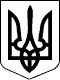 121 СЕСІЯ  ЩАСЛИВЦЕВСЬКОЇ СІЛЬСЬКОЇ РАДИ7 СКЛИКАННЯРІШЕННЯ25.06.2020 р.                                        № 2348с. ЩасливцевеПро надання дозволу на розробку проекту землеустрою щодо відведення безоплатно у власність земельної ділянки для будівництва та обслуговування житлового будинку, господарських будівель та споруд.Розглянувши заяву гр. *** (ін..код ***) (вх.. *** від 19.06.2020 року) та надані документи, керуючись ст. ст.. 12, 19, 38, 39, 40, 118, 121 Земельного кодексу України, ст. 26 Закону України "Про місцеве самоврядування в Україні", сесія сільської ради ВИРІШИЛА:1. Надати дозвіл *** (ін..код ***) на розробку проекту землеустрою щодо відведення безоплатно у власність земельної ділянки для будівництва та обслуговування житлового будинку, господарських будівель та споруд (присадибна ділянка) за адресою: вул.. Придорожна, ***, с. Генічеська Гірка, Генічеського району, Херсонської області.2. ***. в місячний термін замовити в землевпорядній організації, яка має відповідний дозвіл на виконання цих робіт (ліцензію), за свій рахунок розробку проекту землеустрою щодо відведення в безоплатно у власність земельної ділянки для будівництва та обслуговування житлового будинку, господарських будівель та споруд (присадибна ділянка) зазначеної в пункті 1 цього рішення.3. Проінформувати Щасливцевську сільську раду про хід виконання цього рішення в протягом місяця.4. Контроль за виконанням цього рішення покласти на Постійну комісію Щасливцевської сільської ради з питань регулювання земельних відносин та охорони навколишнього середовища.Сільський голова                                                       В. ПЛОХУШКО